Pracovní list – Whisky1. Uveďte čtyři regiony, které tvoří druhový název whisky:……………………………………………………………………………………………………………………………………………………………………………………………………………………………………………………………………………………………..2. Napište definici whisky:……………………………………………………………………………………………………………………………………………………………………………………………………………………………………………………………………………………………..3. Co je to singl malt whisky?……………………………………………………………………………………………………………………………………………………………………………………………………………………………………………………………………………………………..4. Uveďte značku blendet whisky……………………………………………………………………………………………………………………………………………5. Jaká je nejznámější značka Tennessee whisky?………………………………………………………………………………………………………………………………………….Pracovní list – Whisky6. Vyberte správnou sklenici na podávání whisky:A)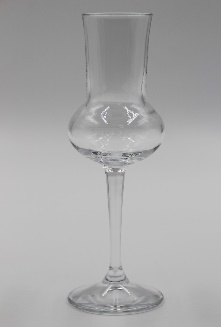 B)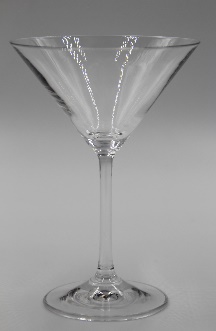 C)       						Správná odpověď:………... 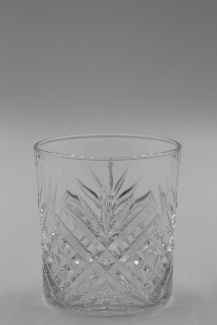 